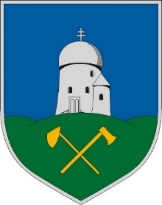 ÖSKÜ KÖZSÉG önkormányzata 8191 ÖSKÜ, SZABADSÁG TÉR 1Telefon: (+36 88)588-560 polgarmester@öskü.hu* Az aláírt kérelmet az alábbiak szerint kell benyújtani: foepitesz@osku.hu e-mail címre vagy a , 8191 Öskü, Szabadság tér 1 címre levélben megküldve KÉRELEMÖskü község Önkormányzatának 16/2017.(XI.30) rendelete alapján, lefolytatandó szakmai konzultációhozKÉRELEMÖskü község Önkormányzatának 16/2017.(XI.30) rendelete alapján, lefolytatandó szakmai konzultációhozBeérkezés dátuma:Iktatószám:Átvevő neve:Iktatószám:Konzultáció időpontja:Iktatószám:Kérelmező tölti ki!Kérelmező tölti ki!Kérelmező tölti ki!Kérelmező tölti ki!Kérelmező tölti ki!Kérelmező Adatai:Kérelmező Adatai:Tervező adatai: (amennyiben releváns)Tervező adatai: (amennyiben releváns)Tervező adatai: (amennyiben releváns)Név:Név:Név:Név:Név:Lakcím vagy székhely:Lakcím vagy székhely:Tervezői jogosultság száma:Tervezői jogosultság száma:Tervezői jogosultság száma:Levelezési cím (amennyiben az előzőtől eltér):Levelezési cím (amennyiben az előzőtől eltér):Levelezési cím:Levelezési cím:Levelezési cím:Kapcsolattartó:Kapcsolattartó:Kapcsolattartó:Kapcsolattartó:Kapcsolattartó:telefon/e-mail:telefon/e-mail:telefon/e-mail:telefon/e-mail:telefon/e-mail:2. Szakmai konzultáció tárgya: (A tervezett tevékenység rövid leírása)2. Szakmai konzultáció tárgya: (A tervezett tevékenység rövid leírása)2. Szakmai konzultáció tárgya: (A tervezett tevékenység rövid leírása)2. Szakmai konzultáció tárgya: (A tervezett tevékenység rövid leírása)2. Szakmai konzultáció tárgya: (A tervezett tevékenység rövid leírása)3. Az érintett ingatlan adatai:3. Az érintett ingatlan adatai:3. Az érintett ingatlan adatai:3. Az érintett ingatlan adatai:3. Az érintett ingatlan adatai:címe:helyrajzi szám:Alulírott  kérelmező, a fent megjelölt hrsz.-ú ingatlanon, a 2. pont szerinti tárgyban kérelmezem a településképi szakmai konzultáció biztosítását.Kelt. Öskü, ……… év …………………. hónap …….. nap*                                                                                                                              ……………………………………………….                                                                                                                                         kérelmező aláírásaAlulírott  kérelmező, a fent megjelölt hrsz.-ú ingatlanon, a 2. pont szerinti tárgyban kérelmezem a településképi szakmai konzultáció biztosítását.Kelt. Öskü, ……… év …………………. hónap …….. nap*                                                                                                                              ……………………………………………….                                                                                                                                         kérelmező aláírásaAlulírott  kérelmező, a fent megjelölt hrsz.-ú ingatlanon, a 2. pont szerinti tárgyban kérelmezem a településképi szakmai konzultáció biztosítását.Kelt. Öskü, ……… év …………………. hónap …….. nap*                                                                                                                              ……………………………………………….                                                                                                                                         kérelmező aláírásaAlulírott  kérelmező, a fent megjelölt hrsz.-ú ingatlanon, a 2. pont szerinti tárgyban kérelmezem a településképi szakmai konzultáció biztosítását.Kelt. Öskü, ……… év …………………. hónap …….. nap*                                                                                                                              ……………………………………………….                                                                                                                                         kérelmező aláírásaAlulírott  kérelmező, a fent megjelölt hrsz.-ú ingatlanon, a 2. pont szerinti tárgyban kérelmezem a településképi szakmai konzultáció biztosítását.Kelt. Öskü, ……… év …………………. hónap …….. nap*                                                                                                                              ……………………………………………….                                                                                                                                         kérelmező aláírása